ВЕДУЩИЕ СПЕЦИАЛИСТЫ ОТДЕЛА АТК АДМИНИСТРАЦИИ РАЙОНА ПРИНЯЛИ УЧАСТИЕ В ОНЛАЙН СЕМИНАРЕВедущие специалисты отдела АТК администрации МР «Кизилюртовский район» Магомедов Канис и Абдуразаков Магомед  приняли участие в онлайн семинаре, организованном Министерством  по национальной политике и делам религии РД при участии глав муниципальных образований и городских округов, МВД по РД, религиозных и общественных организаций.Данное мероприятие проведено в рамках реализации перечня мероприятий Комплексного плана противодействия идеологии терроризма в Российской Федерации на 2019-2023 годы,  в целях разъяснения  лицам, получившим религиозное образование за рубежом и имеющих намерение заниматься религиозной деятельностью на территории Республики Дагестан,  норм законодательства Российской Федерации, устанавливающих ответственность за участие в террористической деятельности и содействие терроризму, традиционных российских духовно-нравственных ценностей и современной религиозной ситуации в Республике Дагестан.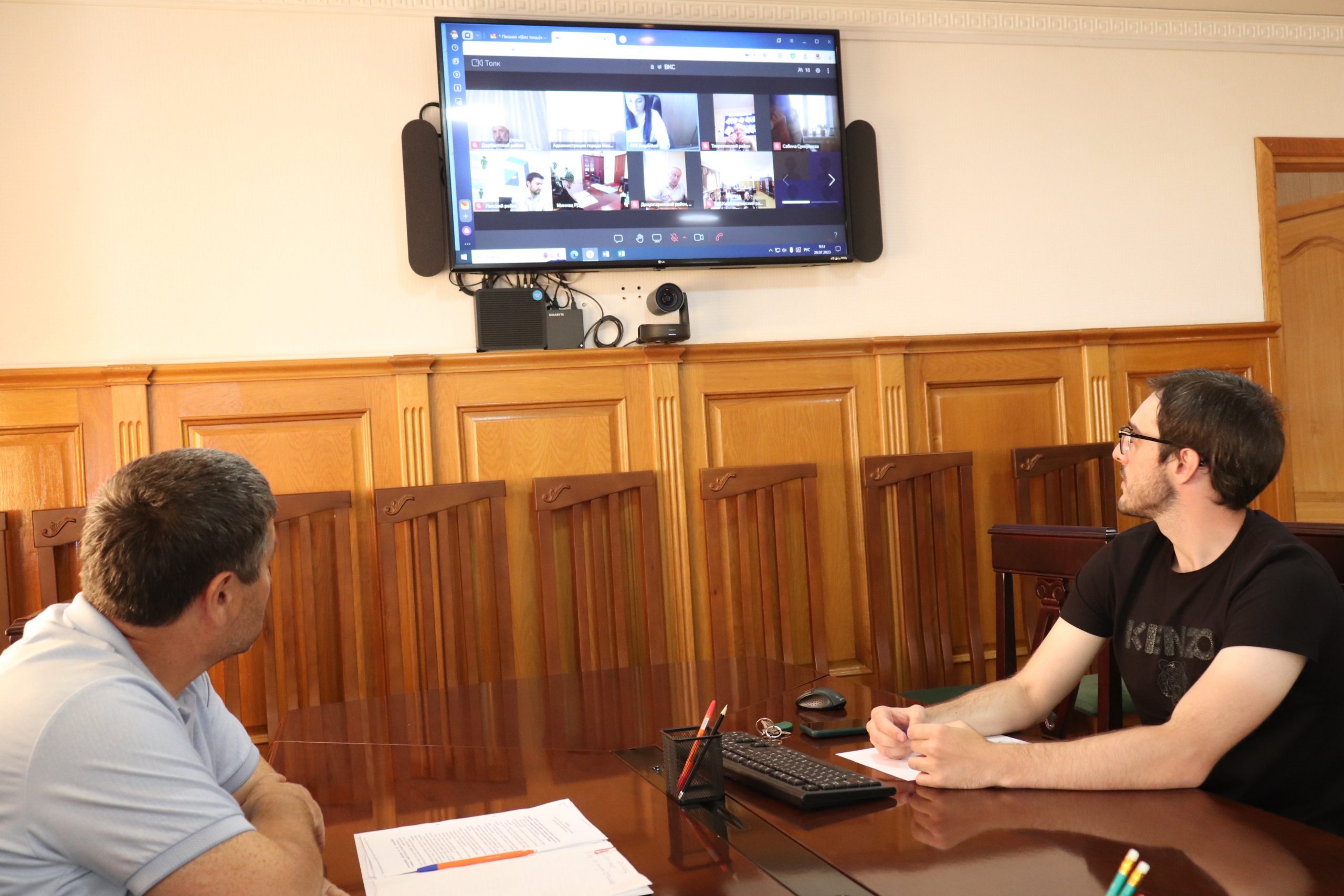 